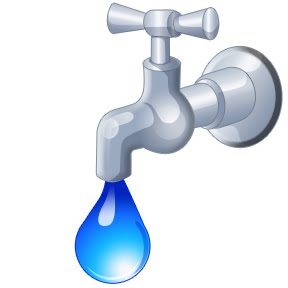 Account_______________ (For office use only)I, present owner (print name)____________________________________________________________ the owner of SEQUOYAH COUNTY WATER ASSOCIATION, SEQUOYAH COUNTY OKLAHOMA, Hereby assign, convey, and transfer the said Certificate to: _____________________________________________________________________________________ (Print or type new owner (s) name (s))  	 	 	 	 	                            _____________________________	_ Effective 	 	 	 	 	Signature Present Owner Date of transfer__________________________  	 	 	 	 	 	___________________________________________ Meter#_________________________________ 	Mailing Address  Final Reading___________________________ 	___________________________________________ Disconnect if new owner does not transfer service or Accept Assignment ___________________________ACCEPTANCE OF ASSIGNMENT ___________________________________________,(new owner) the assignee named in		 the above Assignment, hereby accept the Assignment to (him, her), of the above described Certificate and agree to assume and be bound by all of the obligations imposed upon the holder of such Certificate by the By-Laws and the Rules and Regulations of Sequoyah County Water Association, Sequoyah County, Oklahoma 						____________________________________ 				 	 	Signature- New Owner (s)  _______________________________________ 	___________________________________________  Physical or 911 address of property	 	 	Mailing address _______________________________________ 	___________________________________________  **when you provide your phone number we	 	Phone No.__________________________________        automatically sign you up for alerts**